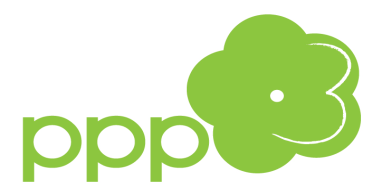 „TERAPIA RĘKI”zajęcia grupowe dla przedszkolaków od 4 roku życia ____________________________________________________________________________________Osoba prowadząca:  mgr Jolanta SamsonowiczZajęcia będą prowadzone w pierwszym półroczu,Mają na celu usprawnianie funkcji kończyny górnej m.in. poprzez dostarczanie dziecku wrażeń dotykowych przez poznawanie różnych kształtów, struktur, faktur materiałów oraz ich rozróżniania, usprawnianie tzw. małej motoryki, czyli precyzyjnych ruchów dłoni i palców, ćwiczenia prawidłowego chwytu narzędzi pisarskich, uczenie zdolności skupienia uwagi, patrzenia, wzmacnianie koncentracji, poprawę koordynacji wzrokowo-ruchowej.Przeznaczone są dla dzieci od 4 roku życia, u których występują:•	nieprawidłowości w zakresie napięcia mięśniowego,•	postawy ciała,•	zaburzenia integracji sensorycznej,•	zaburzenia grafomotoryki,•	zaburzenia precyzji ruchu (trudności w drobnych ruchach),•	brak koordynacji ruchów kończyny górnej,•	zaburzenia koordynacji wzrokowo-ruchowej,•	opóźnienie w zakresie czynności samoobsługowych,•	zaburzenia zmysłu dotyku (dziecko nie lubi zabaw np. z plasteliną, nie lubi lekkiego dotyku i nowych ubrań, wkłada przedmioty do ust, wybiera twarde przedmioty).Głównym celem zajęć jest osiągnięcie samodzielności w zakresie podstawowych czynności życia codziennego.Aby zgłosić chęć udziału dziecka w zajęciach, należy wypełnić wniosek o objęcie dziecka zajęciami specjalistycznymi w Poradni (wniosek dostępny w sekretariacie i na stronie internetowej Poradni w zakładce „druki do pobrania”) i złożyć go w sekretariacie Poradni  do 15 września 2023 r. O przyjęciu dziecka na zajęcia decyduje specjalista prowadzący zajęcia, który do końca września  telefonicznie lub mailowo poinformuje rodziców o przyjęciu dziecka i terminie rozpoczęcia zajęć.